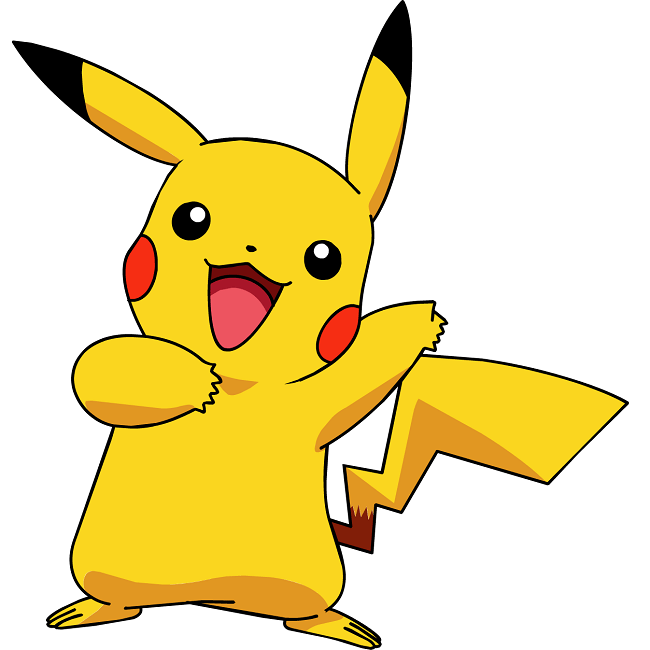 Hagamos un resumen acerca del tipo de texto que estamos viendo en Lenguaje y Comunicación: Lee el texto a continuación y escribe la palabra correcta, dándole sentido coherente a lo escrito.La              es un tipo de texto                                , que tieneel propósito de dejar una enseñanza              que llamamos                                                                                      y donde generalmente sus                       son                  o seres inanimados a quienes le otorgamos                           , es decir, características                   .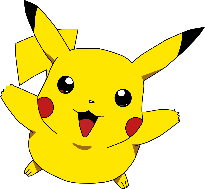                   Ahora, te explicaré lo que es laEjemplos      Revisemos la siente oración:La escuela estaba triste sin niños jugando en el patio.Actividad 1:                                                                                                                                                Lee cada oración responde a la pregunta correspondiente.El sol se asomó alegremente detrás de las nubes.                                                       ¿Qué objeto en la oración tiene un rasgo humano?         ¿Cuál es la cualidad humana?Veo que las noticias viajan rápidamente. ¿Qué objeto en la oración tiene un rasgo humano?¿Cuál es la cualidad humana?El aroma de las deliciosas galletas me invitaba a las galletas.¿Qué objeto en la oración tiene un rasgo humano?¿Cuál es la cualidad humana?Actividad 2:                                                                                                                                 Completa para crear una personificación. Observa el ejemplo:Actividad 3:                                                                                                                                       Lee cada oración y ennegrece la personificación presente en ella, y explica la cualidad humana observada.        Ejemplo:     El viejo sauce peinaba sus ramas al viento fresco del atardecer.  Para ennegrecer: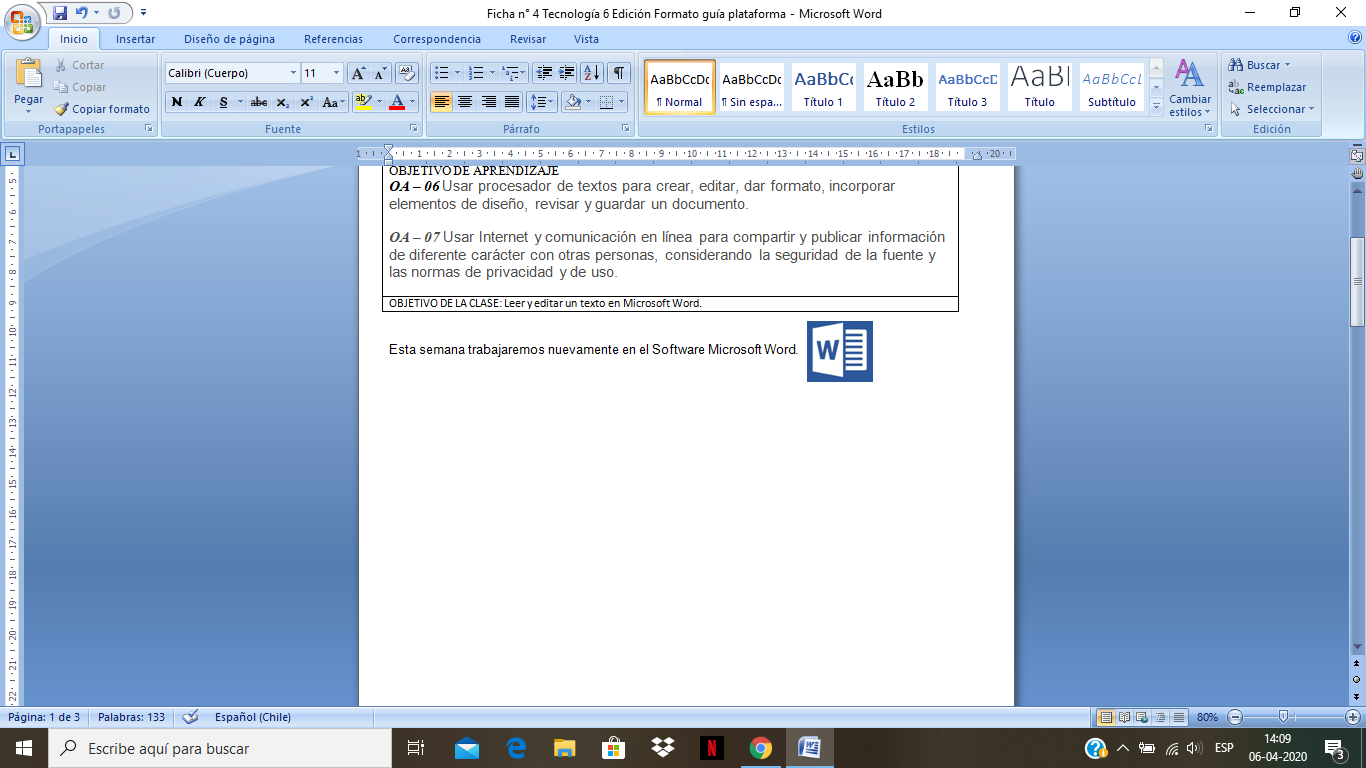                                                                                                                                                       Marcas las palabras, en este caso la personificación y luego presionas sobre la tecla N y quedará ennegrecida parte de la oración. Inténtalo. El cielo enfureció, rugió con truenos y lanzó relámpagos.El viento rugía durante del azote del temporal.Las estrellas nos sonreían desde la distancia.Las aguas de la fuente saltaban con alegría.Los árboles danzaban locamente al viento de la tarde.El suave viento me besó las mejillas mientras caminaba.Las hojas de ese libro duermen apretadas mientras esperan la llegada de un buen lector.¡Éxito!Ante cualquier duda,                                                                                                      por favor recuerda que me puedes contactar a través del grupo WhatsApp (+56 9 6424 2459) Envía el resultado de este trabajo al mail:                                                gonzalo.perez@colegio-josemanuelbalmaceda.clNOMBRE: LA PERSONIFICACIÓN.                                                                                                                                                                              NÚMERO DE GUÍA: 10NOMBRE: LA PERSONIFICACIÓN.                                                                                                                                                                              NÚMERO DE GUÍA: 10NOMBRE DE ESTUDIANTE:CURSO: Quinto básicoFECHA:FECHA:UNIDAD: 1UNIDAD: 1OBJETIVO DE APRENDIZAJE:                                                                                                                                                                                                                                                                                                      OA - 04 Analizar aspectos relevantes de narraciones leídas para profundizar su comprensión: interpretando el lenguaje figurado presente en el texto; expresando opiniones sobre las actitudes y acciones de los personajes y fundamentándolas con ejemplos del texto; determinando las consecuencias de hechos o acciones; describiendo el ambiente y las costumbres representadas en el texto; explicando las características físicas y sicológicas de los personajes que son relevantes para el desarrollo de la historia; comparando textos de autores diferentes y justificando su preferencia por alguno.                                                                                                                                                                              OA – 05 Analizar aspectos relevantes de diversos poemas para profundizar su comprensión: explicando cómo el lenguaje poético que emplea el autor apela a los sentidos, sugiere estados de ánimo y crea imágenes en el lector; identificando personificaciones y comparaciones y explicando su significado dentro del poema; distinguiendo los elementos formales de la poesía (rima asonante y consonante, verso y estrofa).OBJETIVO DE APRENDIZAJE:                                                                                                                                                                                                                                                                                                      OA - 04 Analizar aspectos relevantes de narraciones leídas para profundizar su comprensión: interpretando el lenguaje figurado presente en el texto; expresando opiniones sobre las actitudes y acciones de los personajes y fundamentándolas con ejemplos del texto; determinando las consecuencias de hechos o acciones; describiendo el ambiente y las costumbres representadas en el texto; explicando las características físicas y sicológicas de los personajes que son relevantes para el desarrollo de la historia; comparando textos de autores diferentes y justificando su preferencia por alguno.                                                                                                                                                                              OA – 05 Analizar aspectos relevantes de diversos poemas para profundizar su comprensión: explicando cómo el lenguaje poético que emplea el autor apela a los sentidos, sugiere estados de ánimo y crea imágenes en el lector; identificando personificaciones y comparaciones y explicando su significado dentro del poema; distinguiendo los elementos formales de la poesía (rima asonante y consonante, verso y estrofa).OBJETIVO DE LA CLASE:                                                                                                                                            Reconocer la Personificación en diversos oraciones y tipos de textos.                                                                                                                             OBJETIVO DE LA CLASE:                                                                                                                                            Reconocer la Personificación en diversos oraciones y tipos de textos.                                                                                                                             La ramagolpea furiosamente sobrela ventana. El sol cerca deLa hormigasobreLas rocascuandoLa lunaenEl pollitocuandoLa lombrizenLa manzanaporqueEl tarrocuandoUn sauce no puede usar peineta para peinar sus ramas.